АДМИНИСТРАЦИЯСЕЛЬСКОГО ПОСЕЛЕНИЯ Красный Яр МУНИЦИПАЛЬНОГО РАЙОНА Красноярский САМАРСКОЙ ОБЛАСТИПОСТАНОВЛЕНИЕ от  «21» января 2019 года  №  5о предоставлении разрешения на отклонение от предельных параметров разрешенного строительства, реконструкции объектов капитального строительства на земельном участке с кадастровым номером 63:26:1403010:732В соответствии со статьей 39 Градостроительного кодекса Российской Федерации, статьей 28 Федерального закона от 06 октября 2003 года № 131-ФЗ «Об общих принципах организации местного самоуправления в Российской Федерации», Уставом сельского поселения Красный Яр муниципального района Красноярский Самарской области, ст. 15 Правил землепользования и застройки сельского поселения Красный Яр муниципального района Красноярский Самарской области, утвержденных решением Собрания представителей сельского поселения Красный Яр муниципального района Красноярский Самарской области от 22.07.2013 № 45, на основании заключения о результатах публичных слушаний от 16.01.2019 и рекомендаций Комиссии по подготовке Правил землепользования и застройки сельского поселения Красный Яр муниципального района Красноярский Самарской области от 17.01.2019, администрация сельского поселения Красный Яр муниципального района Красноярский Самарской областиПОСТАНОВЛЯЕТ:Предоставить Вазнину А.П. разрешение на отклонение от предельных параметров разрешенного строительства, реконструкции объектов капитального строительства в отношении земельного участка с кадастровым номером 63:26:1403010:732 площадью 1400 кв.м, категория земель: земли населенных пунктов, разрешенное использование – для индивидуального жилищного строительства, расположенного по адресу: Самарская область, Красноярский район, п. Кондурчинский, ул. Лесная, участок 2, в границах территориальной зоны Ж1 «Зона застройки индивидуальными жилыми домами».Предоставляемое разрешение на отклонение от предельных параметров разрешенного строительства, реконструкции объектов капитального строительства: отклонение от установленных пунктом 4 ст. 55.1 Правил застройки и землепользования сельского поселения Красный Яр муниципального района Красноярский Самарской области размеров минимального отступа от границ земельных участков до отдельно стоящих зданий, в размере 3 метров до: 1 метра.3. Контроль за исполнением настоящего постановления возложить на заместителя Главы сельского поселения Красный Яр Серебрякова В.В.4. Опубликовать настоящее постановление в газете «Планета Красный Яр» и разместить в сети Интернет на официальном сайте: http://kryarposelenie.ru.5. Настоящее постановление вступает в силу со дня официального опубликования.Глава сельского поселенияКрасный Яр муниципальногорайона КрасноярскийСамарской области						                      А.Г. БушовВедерников А.В.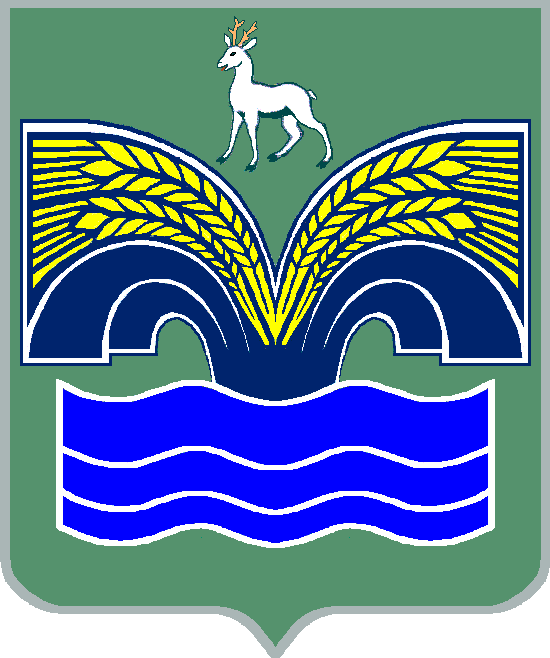 